PLAN RATUNKOWY NURKOWISKA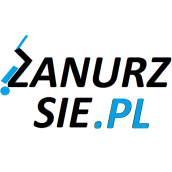 JEZIORO NIEDACKIE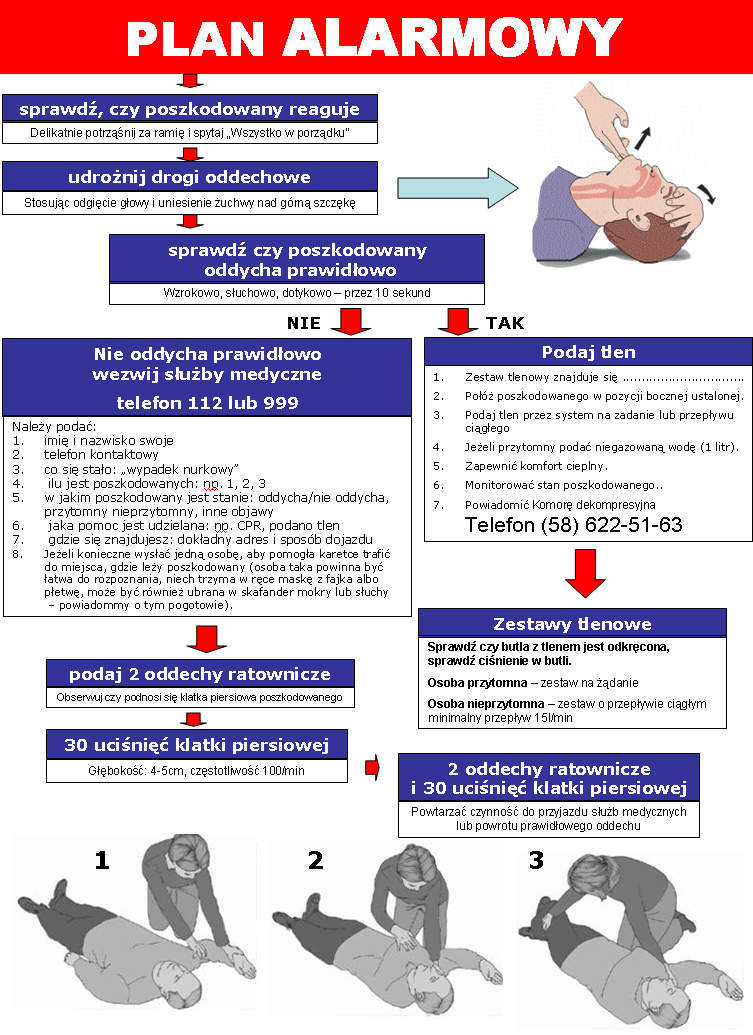 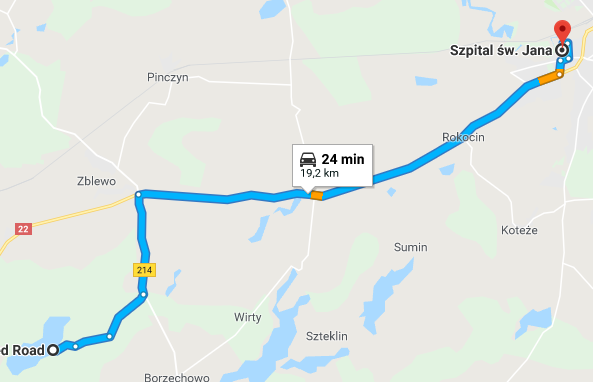 TELEFONY ALARMOWE:PLAN UTWORZONY 18.12.2017r.  - PRZED NURKOWANIEM NALEŻY POTWIERDZIĆ DANEZANURZSIE.PLPortal tworzony przez nurków dla nurkówkontakt@zanurzsie.pl, 506-687-199, www.zanurzsie.plSZPITAL11258 562 30 31ul. Józefa Balewskiego 1, Starogard Gdański19km/24minSTRAŻ POŻARNA99858 588 44 27ul. Główna 4, Zblewo6,5km/10 minPOLICJA99758 588 42 07ul. Główna 3, 83-210 Zblewo6,5km /10 minKOMORA DEKOMPRESYJNA58 622-51-63Ul. Pow. Styczniowego 9B, Gdynia93km / 85minLEKARZ DYŻURNY KRAJ22 831-34-40Od 16:00 do 8:00Lotnicze pogotowie Rat.22 227-76-60Boisko sportowe ul. Sportowa 3 - GST137km/20minDAN Polska58 622-51-63Od 8:00 do 15:00